様式１キャリブレーション記録簿（その１）キャリブレーション記録簿（その２）注１．キャリブレーション機器は搭載台数分の表を作成し、最後に点検者を記載する。　２．キャリブレーション記録簿は、システム毎に書式や記載内容が変わる。システム名システム名実施年月日実施年月日実施機関名実施機関名実施者実施者実施場所実施場所固定局固定局機器配置図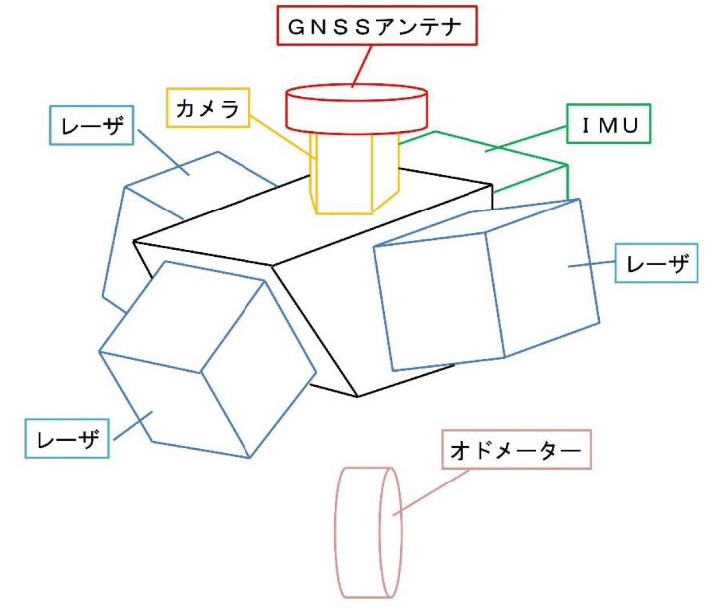 機器配置図機器配置図機器配置図機器配置図機器配置図機器配置図機器配置図機器配置図カメラ※カメラ搭載台数分この表を記載する。カメラ※カメラ搭載台数分この表を記載する。カメラ※カメラ搭載台数分この表を記載する。カメラ※カメラ搭載台数分この表を記載する。カメラ※カメラ搭載台数分この表を記載する。カメラ※カメラ搭載台数分この表を記載する。カメラ※カメラ搭載台数分この表を記載する。カメラ※カメラ搭載台数分この表を記載する。カメラ※カメラ搭載台数分この表を記載する。配置位置配置位置製品名焦点距離焦点距離焦点距離画素数画素数記録頻度オフセット値オフセット値オフセット値オフセット値キャリブレーション値キャリブレーション値キャリブレーション値キャリブレーション値キャリブレーション値測定年月日校正年月日校正年月日校正年月日補正値　Ｘ補正量　ロール補正量　ロール補正量　ロール補正量　Ｙ補正量　ピッチ補正量　ピッチ補正量　ピッチ補正量　Ｚ補正量　ヨー補正量　ヨー補正量　ヨーレーザ※レーザの搭載台数分この表を記載する。レーザ※レーザの搭載台数分この表を記載する。レーザ※レーザの搭載台数分この表を記載する。レーザ※レーザの搭載台数分この表を記載する。レーザ※レーザの搭載台数分この表を記載する。レーザ※レーザの搭載台数分この表を記載する。レーザ※レーザの搭載台数分この表を記載する。レーザ※レーザの搭載台数分この表を記載する。レーザ※レーザの搭載台数分この表を記載する。レーザ※レーザの搭載台数分この表を記載する。用紙の大きさはＡ４判とする。配置位置配置位置製品名照射数照射数照射数走査回数走査回数走査回数走査角用紙の大きさはＡ４判とする。用紙の大きさはＡ４判とする。オフセット値オフセット値オフセット値オフセット値キャリブレーション値キャリブレーション値キャリブレーション値キャリブレーション値キャリブレーション値キャリブレーション値用紙の大きさはＡ４判とする。測定年月日校正年月日校正年月日校正年月日校正年月日用紙の大きさはＡ４判とする。補正値　Ｘ補正量　ロール補正量　ロール補正量　ロール補正量　ロール用紙の大きさはＡ４判とする。補正量　Ｙ補正量　ピッチ補正量　ピッチ補正量　ピッチ補正量　ピッチ用紙の大きさはＡ４判とする。補正量　Ｚ補正量　ヨー補正量　ヨー補正量　ヨー補正量　ヨー用紙の大きさはＡ４判とする。点検者点検者印印印用紙の大きさはＡ４判とする。